Easter Holiday Activities 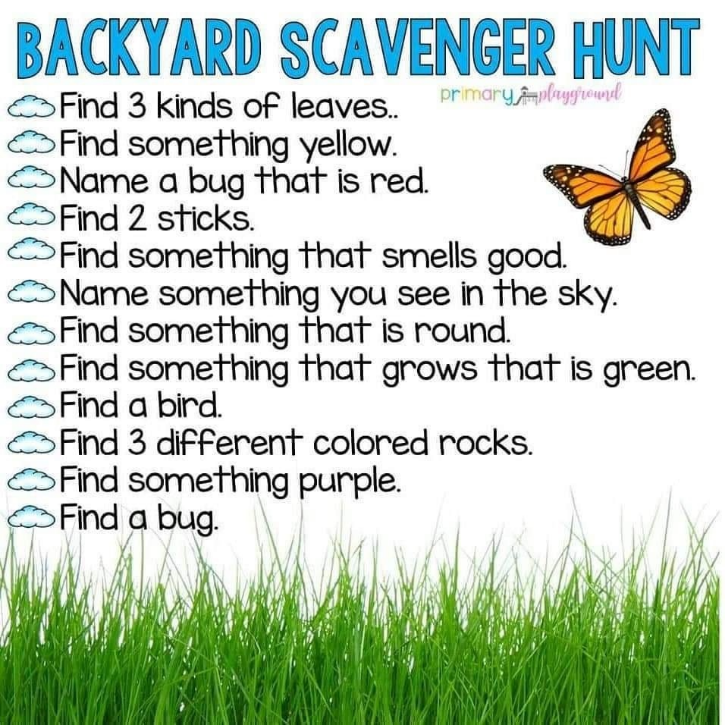 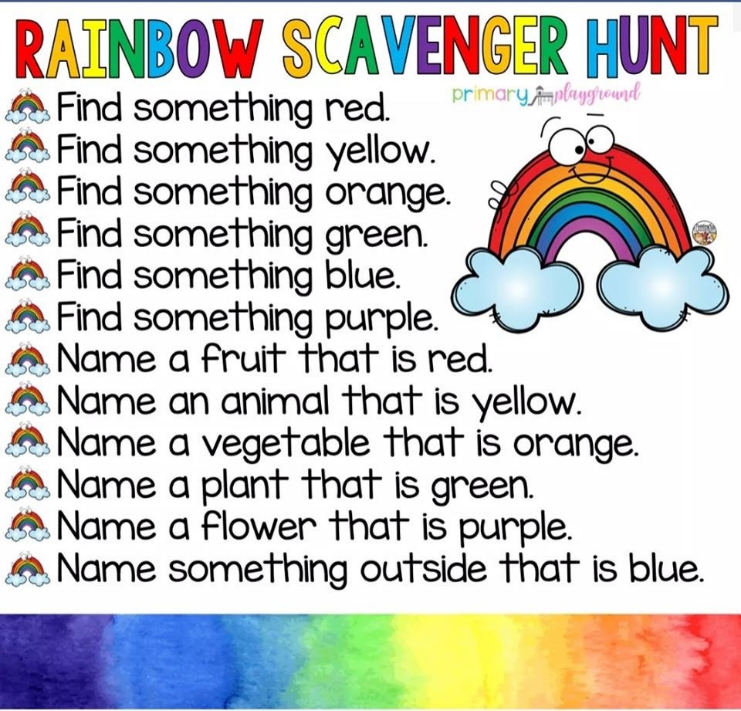 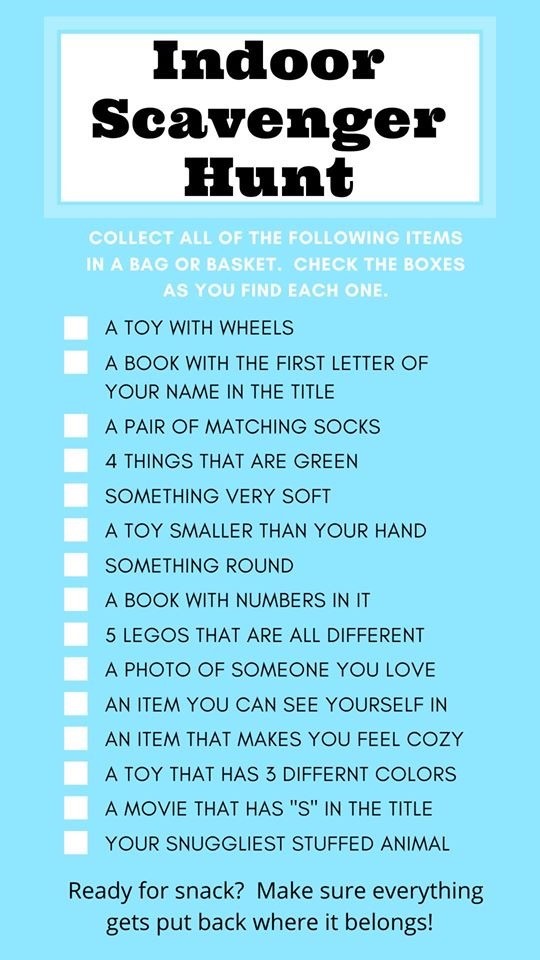 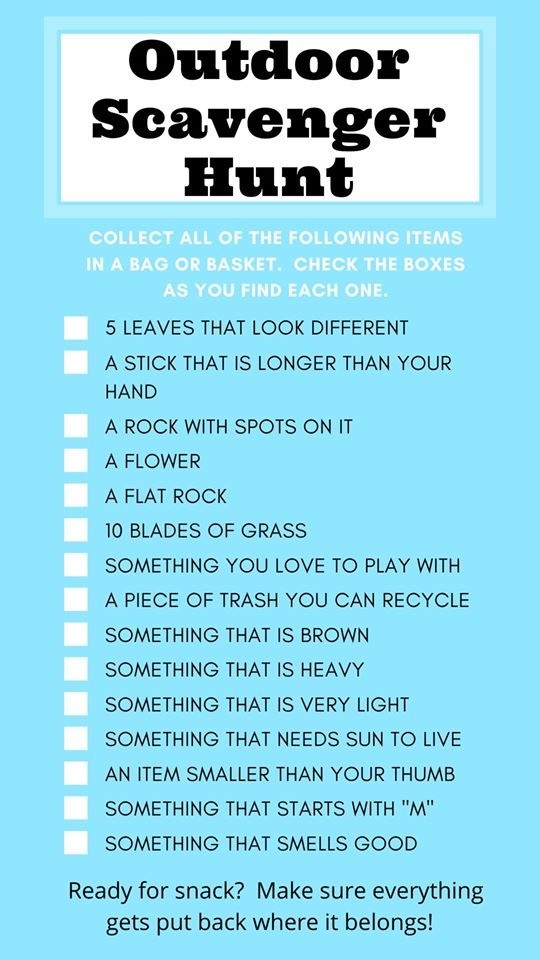 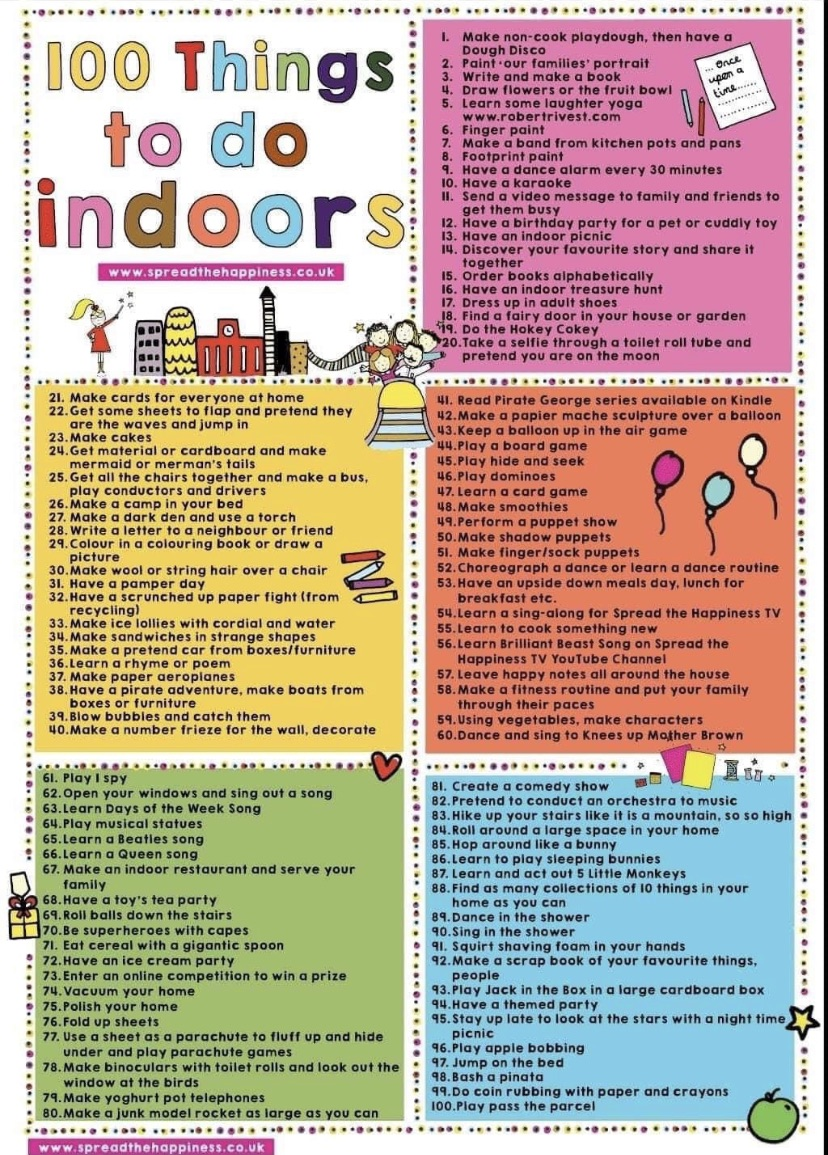 